عنوان مقالهنام و نام خانوادگی نویسنده اول1*، نام و نام خانوادگی نویسنده دوم2 ، نام و نام خانوادگی نویسنده سوم31- وابستگی سازمانی یا مرتبه دانشگاهی2- وابستگی سازمانی یا مرتبه دانشگاهی3- وابستگی سازمانی یا مرتبه دانشگاهیچکیدهاین فایل جهت آشنایی با نحوه نگارش و تنظیم مقاله برای کنفرنس مهندسی فناوری اطلاعات مکانی تهیه شده است. کنفرانس مهندسی فناوری اطلاعات مکانی با هدف انتشار دستاوردهای علمی و پژوهشی پژوهشگران در کلیه شاخههای مهندسی نقشه برداری آماده پذیرش مقاله در این زمینه میباشد. از کلیه پژوهشگران محترم تقاضا میشود جهت تنظیم مقاله خود برای چاپ در نشریه به قالب ارائه شده توجه فرمایند. طول چكيده كمتر از 150 كلمه و بيشتر از 300 كلمه نباشد. چكيده بايد يك پاراگراف باشد و از اشاره به مراجع در چكيده خودداري شود. واژههای کلیدی: نشریه، مهندسی فناوری اطلاعات مکانی، مقاله.1- مقدمهکنفرانس مهندسی فناوری اطلاعات مکانی با هدف انتشار دستاوردهای علمی و پژوهشی پژوهشگران در کلیه شاخههای مهندسی نقشهبرداری آماده پذیرش مقاله در این زمینه میباشد. زمینههای مورد نظر برای پذیرش مقاله در این کنفرانس عبارتند از مهندسی نقشهبرداری و ژئودزی، سیستمهای اطلاعات مکانی، سنجش از دور و فتوگرامتری. همچنین دستاوردهای مرتبط با کاربرد این علوم در سایر زمینهها نیز در صورتی که حاوی نوآوریهای علمی و پژوهشی شناخته شوند، مرتبط با موضوع نشریه میباشند.2- اندازه کاغذ و محدوده متنهر مقاله میبایست حداکثر 8 صفحه بوده که اندازه کاغذ در اینجا 210 میلیمتر در 297 میلیمتر مطابق با ابعاد کاغذ A4 میباشد. فاصله نوشتار از لبههای کاغذ عبارتند از 5/2 سانتیمتر برای بالا و پایین و 3 سانتیمتر برای راست و چپ. متن اصلی مقاله به صورت تک ستونه باشد. شماره صفحات میبایست در کلیه صفحات به صورت متفاوت در صفحات زوج و فرد به شکل آمده در همین متن درج گردد.3- اندازه و نوع نوشتارمتن مقاله لازم است با اندازه  12 و فونت B Nazanin تهیه گردد. عنوان مقاله، عناوین بخشها، نام نویسندگان، عنوان شکلها و جدولها نیز باید با فونت B Nazanin نوشته شوند با این تفاوت که اندازه و Style  آنها متفاوت میباشد.3-1- عنوان مقاله و نام نویسندگانعنوان مقاله میبایست با اندازه 14، فونت B Nazanin و به صورت Bold نوشته شود همچنین با در نظر گرفتن فواصل بین کلمات نباید از 120 حرف تجاوز نماید. نام نویسندگان با اندازه 10، فونت B Nazanin و به صورت ضخیم، مشخصات نویسندگان شامل عنوان دانشگاهی یا عنوان در محل خدمت با اندازه 8 و فونت B Nazanin نوشته شود. در صفحه اول راهنما نمونه ارائه شده را مشاهده مینمایید. مشخصات کامل نویسنده مسئول نیز در پانوشت صفحه اول مطابق نمونه آورده شود.4- چکیده و کلمات کلیدیبرای هر مقاله لازم است تا در صفحه اول یک چکیده از کل مقاله ارائه گردد به صورتیکه کمتر از 150 و بیشتر از 300 کلمه نباشد. چکیده میبایست کل عملیات انجام شده در تحقیق را به همراه نتایج آن در بر داشته و به صورت کاملاً خلاصه بیان گردد. بعد از آن فهرست کوتاهی از واژههای کلیدی (حداکثر 5 واژه) آورده میشود که بر مبنای موضوع اصلی مقاله میباشند و به خوانندگان کمک میکنند که آیا موضوع مقاله مرتبط با علائق پژوهشی آنها میباشد یا خیر.  5- استفاده از مراجعمراجع مورد استفاده به صورت شماره گذاری شده در انتهای مقاله که ترتیب آنها  بر اساس ظاهر شدن در متن مقاله میباشد، آورده شوند. در متن مقاله نیز شماره مرجع در یک جفت براکت قبل از پایان جمله مورد استفاده قرار میکیرد. اگر برای یک متن چندین مرجع مورد استناد باشد میبایست همگی در یک جفت براکت قرار گیرند مانند [1، 2، 3 و 4]. در اینجا نحوه نگارش مراجع برای کتاب، مقاله در نشریات، پایان نامه و مقاله در کنفرانس توضیح داده شده و همچنین در بخش مراجع چندین نمونه آورده شدهاند. ساختار آورده شده مطابق استاندارد IEEE میباشد. مرجع از نوع کتاب یا گزارشA. Author, B. Author, and C. Author, Title of Book. Place of Publication: Publisher, Year.مرجع از نوع بخش از کتابA. Author, B. Author, and C. Author, “Title of Chapter”, in Title of Book. A. Author, B. Author, and C. Author, Eds., Place of Publication: Publisher, Year, pages. مرجع از نوع مقاله در نشریاتA. Author, B. Author, and C. Author, “Title of Article”, Title of Journal, Volume, pages, Year.مرجع از نوع پایاننامهA. Author, “Title of Thesis”, Type of thesis (degree), Name of University, Year.مرجع از نوع مقاله ارائه شده در کنفرانسA. Author, B. Author, and C. Author, “Title of Article”, presented at the Name of Conference, Place of Conference, Year.6- بخشها عنوان هر بخش با اندازه 12 فونت B Nazanin و به صورت ضخیم درج گردد. عناوین بخشها به ترتیب از مقدمه شماره گذاری میشوند که بعد از هر شماره نیز یک خط تیره به عنوان جداکننده عنوان از شمارهاش مورد استفاده قرار میگیرد همچنین عنوان هر بخش میبایست راستچین باشد. چکیده و مراجع شمارهگذاری نمیشوند. در متن اصلی مقاله هیچ عبارت و اصطلاح انگلیسی نباشد. در چنین مواقعی معادل فارسی گذاشته شود و برای نامهای خاص از نوشتار فارسی استفاده شود. در صورت مبهم بودن عبارت فارسی می توان در اولین استفاده از پانوشت برای معادل انگلیسی استفاده نمود. یک استثناء در این زمینه مربوط به اختصارات انگلیسی می باشد که در استفاده آنها معادل فارسی کامل ، اختصار انگلیسی در پرانتز و معادل کامل انگلیسی در پانوشت آورده میشود. برای تکرارهای بعدی استفاده از اختصار انگلیسی بلامانع است. 7- زیربخشهاهر بخش بر اساس موضوع مورد بحث آن میتواند به چندین زیربخش تقسیم گردد. عنوان زیربخش به صورت راستچین و با فونت B Nazanin در اندازه 12 ضخیم نوشته میشود. در شماره گذاری زیربخشها نیز ابتدا شماره بخش و بعد شماره زیربخش با قرار دادن خط فاصله بین آنها قرار داده میشود. 8- شکلها و جدولهادر متن مقاله هر جا که نیاز به درج شکل یا ترسیم جدول باشد توجه به نکات زیر لازم میباشد:شکلها از وضوح کافی برخوردار باشند. اندازه شکل و جدول به صورتی باشد که جزئیات مورد نیاز به راحتی قابل مشاهده باشد.عنوان شکل میبایست با اندازه 10، فونت B Nazanin ضخیم، به صورت وسطچین و در پایین شکل نوشته شود. عنوان جدول میبایست با اندازه 10، فونتB Nazanin ضخیم، به صورت وسطچین و در بالای جدول نوشته شود.ارجاع به جدول و شکل در متن مقاله با استفاده از شماره آنها صورت گیرد. به عنوان مثال: در شکل (1) تصویر سایت دانشگاه صنعتی خواجه نصیرالدین طوسی را مشاهده مینمایید.ارجاع به جدول یا شکل در متن مقاله در همان صفحهای باشد که جدول یا شکل در آن قرار دارند.نوشتههای درون جدول در سطر اول و سایر سطرها همگی با اندازه 11 و فونت B Nazanin نوشته شوند و همگی به صورت وسط چین باشند. نوشتههای ردیف اول جدول از نوع Bold میباشند. ابعاد جدول و شکل نباید متجاوز از حدود نوشتار اصلی مقاله باشند. 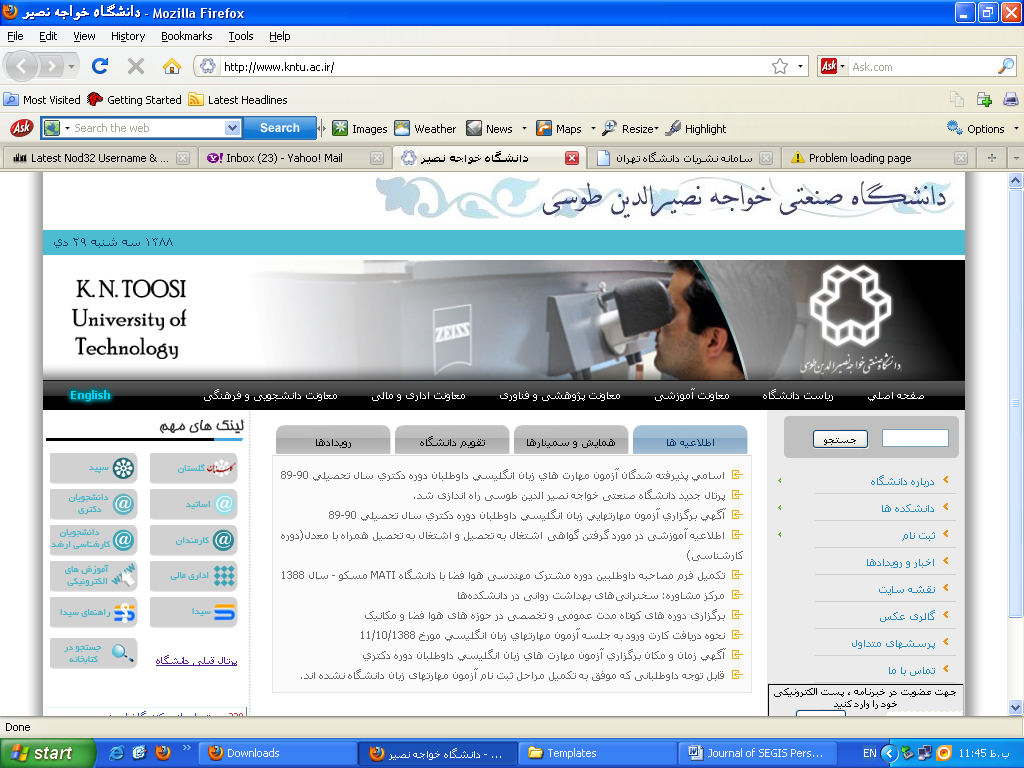 شکل 1: تصویر سایت دانشگاه صنعتی خواجه نصیرالدین طوسیدر این ارتباط به جدول (2) نیز توجه نمایید. در این جدول Style هایی آورده شده که برای سهولت نگارش مقاله در هر بخش تهیه شدهاند.جدول 2: Style های مورد استفاده در نگارش مقاله9- نتایج و پیشنهادها مقالات این کنفرانس به زبان فارسی تهیه میگردند. جملات مورد استفاده میبایست صریح و گویا بوده و نیز تمامی اصطلاحات علمی مختصراً توضیح داده شوند. در صورت استفاده از عبارات مختصر و مخفف شده لازم است در اولین استفاده عبارت کامل آن در قسمت یادداشتهای پایین صفحه (Footnote) آورده شود. به عنوان مثال به این جمله توجه کنید: « سیستمهای اطلاعات مکانی موسوم به  GIS میباشند».10- پذیرش مقالهجهت نگارش مقاله از نرمافزار Microsoft Office Word  استفاده نموده و مقالات را فقط با فرمت docx از طریق سامانه کنفرانس مهندسی فناوری اطلاعات مکانی در آدرس  http://ncegit2016.kntu.ac.ir ارسال نمایید  همچنین در زمینه نگارش مقاله میتوانید سؤالات خود را از طریق همین سامانه با ما در میان بگذارید و یا از طریق شماره 88877073  تماس حاصل فرمائید.11- مراجع [1] W. Tutte, Graph theory. England: Cambridge University Press,1984.[2] M. J. Egenhofer, and A. Frank, “Object-oriented modeling for GIS”, Journal of the Urban and Regional Information Systems Association, Vol.4, pp. 3-19, 1992.[3] J. Lingham, “Description logics for vague spatial data”, Ph.D Thesis, Department of Spatial Information Science and Engineering at The University of Maine, 2004.[4] M. Aiello, C. Monz, and L. Todoran, “Combining linguistic and spatial information for document analysis”, in Proc. Of RIAO’ 2000 Content based multimedia information access. J. Mariani, and D. Harman, Eds., Rio de Janeiro: Center of advanced study of information systems, 2000, pp. 266-275.[5] M. R. Hafeznia, Political geography of Iran. Tehran: SAMT Press, 2002 (Persian). [6] M. R.Mobasheri, and Y. Rezaei, “Qualitatively and quantitatively assessment of low st cloud and frog, using MSG-1 Images”, Journal of Univerisity College of Engineering, Vol. 40(8), pp. 1107-1119, 2007 (Persian).[7] S. Shafian, and M. J. Valadan Zoej, “Assessment crop yield estimation methods by using satellite images and ground observation”, presented at the Map Asia Conference, Kuala Lumpur, Malaysia, 2007.نوشتارStyleعنوان چکیدهAbstract Titleمتن چکیدهAbstarct Textعنوان نویسنده در دانشگاه یا سازمان محل خدمتAuthor Addressآدرس پست الکترونیکی نویسندهAuthor Emailنام و نام خانوادگی نویسندهAuthor Name متنهای دارای bulletBulletمراجع انگلیسیEnglish referencesعنوان شکل و جدولFigureTable Titleعنوان بخشHeading 1عنوان زیر بخشHeading 2واژههای کلیدیKeywordsمتن اصلیMain Textمتن درون جدولText Tableمتن ردیف اول جدولText First Row Tableعنوان مقالهTITLE